Formato HAM-PP06: 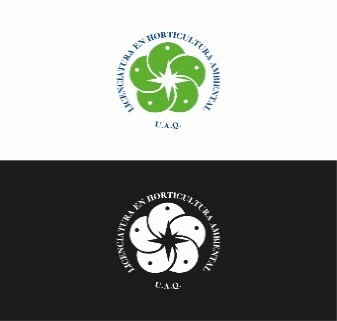 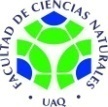 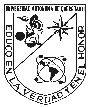 Informe sobre la empresa/institución Versión: septiembre de 2021DATOS DE ALUMNOHAM 11   15Nombre:Expediente:DATOS DE LA INSTITUCIÓN RECEPTORANombre de la institución receptora: Dirección:Teléfono:DATOS DEL CONTACTONombre:Correo: Teléfono: Condiciones de trabajo y experiencias obtenidas en la institución o empresa receptoraCondiciones de trabajo y experiencias obtenidas en la institución o empresa receptoraCondiciones de trabajo y experiencias obtenidas en la institución o empresa receptora                                     Nombre y firma del alumno